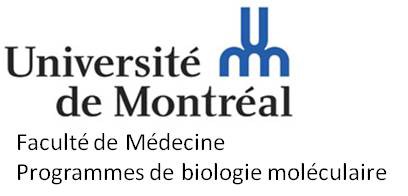                          Sujet : Rédaction du mémoire ou de la thèse avec statut « par article » ou « hybride »1.  Identification de l’étudiant :                                                        Matricule :                          .                                                                                                                                                                   Nom de l’unité : Faculté de Médicine        Programmes de Biologie moléculaire :            Maîtrise            PhD 2.  Liste des articles : [ Auteurs, Journal publié (ou destiné), Volume, Pages, Année de publication, État - publié (P), accepté (A), soumis (S), en préparation (PRP) ]3.  Déclaration de contribution : Pour chaque article mentionné ci-dessus, indiquez (brièvement) la nature de votre participation aux travaux de recherche et l’importance de votre contribution par rapport à celle des co-auteurs. i)  Pour rédaction par article, vous devez inclure preuve(s) de publication ou d’acceptation finale (sous-presse) - 2 articles pour PhD, 1 article pour MSc. Sinon, c’est sous forme hybride.ii) Si l’ouvrage comporte un/des articles publiés ou acceptés, une autorisation d’utilisation du/des articles, par tous les coauteurs est requise. iii) Vous devez indiquer à l’intérieur du mémoire ou de la thèse la contribution de chaque auteurNom de l’étudiant :                        			 Signature :                             			                 Date :			 Nom du directeur de recherche : 					               	Signature : 					                  Date : 			Décision et signature des programmespar articlehybriderefusSignature - directeur des programmes : 			                  Date : 		